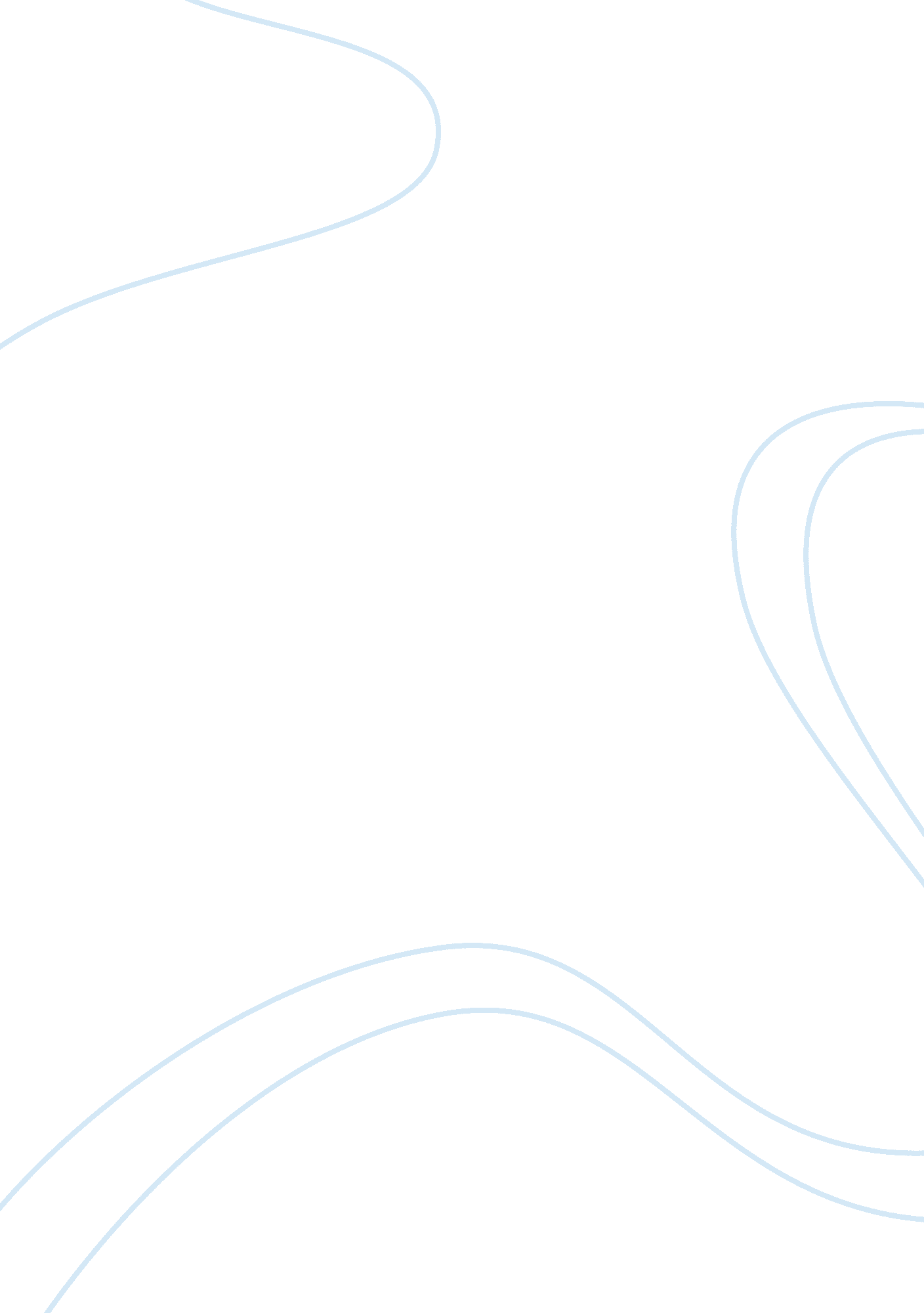 Persuasive essay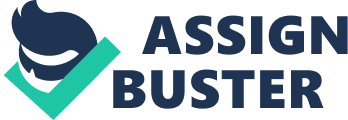 Censorship of Music It clearly states in the first amendment that “ Congress shall make no law respecting an establishment of religion, or prohibiting the free exercise thereof; or abridging the freedom of speech, or of the press; or the right of the people to peaceably assemble, and to petition the government for a redress of grievances,” however, censorship in America still exists in a huge way. “ Music censorship is the term used to describe the act of editing, altering, or preventing the listener from hearing the music as the artist created it in order to either deny certain information or to act as a moral gatekeeper of potentially harmful material”(http://www. cwrl. utexas. edu/~barndollar/courses/spring98/students/fabfive/index. html). 